Содержание тестовых материаловВоспитание1. Задание {{ 77 }} ТЗ № 15Какой из приведенных  ниже  принципов требует гуманного  отношения к личности воспитанника, уважения его прав и свобод   личностный подход  гуманизация воспитания   общественная направленность воспитания   опора на положительное2. Задание {{ 78 }} ТЗ № 16Какой принцип требует, чтобы воспитатель постоянно  изучал и хорошо знал индивидуальные особенности своих  воспитанников, черты характера, темперамент, взгляды, вкусы, привычки  личностный подход   гуманизация воспитания   общественная направленность воспитания   опора на положительное   единство воспитательных воздействий3. Задание {{ 79 }} ТЗ № 17Сущность  этого принципа заключается в организации воспитательного воздействия, исходящего из единых требований, согласованных действий всех участников воспитательного процесса, причастных к нему людей, служб, социальных институтов. Какой это принцип, из приведенных ниже   личностный подход   гуманизация воспитания   общественная направленность воспитания   опора на положительное  единство воспитательных воздействий4. Задание {{ 80 }} ТЗ № 18Какой из приведенных ниже не является методом воспитания   переключение на другие виды деятельности   убеждение   положительный пример   поощрение  учет индивидуальных и возрастных особенностей   контроль за поведением5. Задание {{ 81 }} ТЗ № 19Рассказ, объяснение, разъяснение, лекция, этическая беседа, увещевание, внушение, инструктаж, диспут, доклад, пример- эти методы относятся к какой  группе методов воспитания  к методам формирования сознания   к методам организации деятельности и формирования опыта общественного поведения   методам стимулирования поведения и деятельности6. Задание {{ 82 }} ТЗ № 20Такие методы, как соревнование, поощрение, наказание, относятся к какой  группе методов воспитания   к методам формирования сознания   к методам организации деятельности и формирования опыта общественного поведения  методам стимулирования поведения и деятельности7. Задание {{ 83 }} ТЗ № 21Такие методы, как упражнение, приучение, педагогическое требование , поручение относится к какой   группе методов воспитания   к методам формирования сознания  к методам организации деятельности и формирования опыта общественного поведения   методам стимулирования поведения и деятельности8. Задание {{ 84 }} ТЗ № 22Кому из представителей классической педагогики  принадлежат следующие слова: "Если педагогика хочет воспитать человека во всех отношениях, она прежде должна узнать его во всех отношениях"   К.Д.Ушинский   А.С.Макаренко  В.А.Сухомлинский   Я.А.Коменский9. Задание {{ 85 }} ТЗ № 23Кому принадлежит следующее высказывание: "Сущность самовоспитания заключается в умении заставить себя"   К.Д.Ушинский   А.С.Макаренко  В.А.Сухомлинский   Я.А.Коменский10. Задание {{ 86 }} ТЗ № 24Какое воспитание предполагает формирование у человека ответственного отношения к семье, другим людям, к своему народу и Отечеству   нравственное   физическое   правовое  гражданское   экологическое11. Задание {{ 87 }} ТЗ № 25Какое воспитание основано  на понимании  непреходящей ценности природы и всего живого на Земле   нравственное   физическое   правовое   гражданское  экологическое12. Задание {{ 88 }} ТЗ № 26Какое воспитание предполагает знание своих прав и обязанностей и ориентировано на уважительное отношение к законам   нравственное   физическое  правовое   гражданское   экологическое13. Задание {{ 89 }} ТЗ № 27В задачи какого воспитания входит формирование способности к полноценному восприятию и правильному пониманию прекрасного в искусстве и действительности   нравственного   физического   правового   гражданского   экологического  эстетического14. Задание {{ 90 }} ТЗ № 28Главными задачами этого воспитания являются развитие и  подготовка  добросовестного,  ответственного  и творческого отношения к  разным  видам  трудовой деятельности. Какое  это воспитание   нравственное  трудовое   правовое   гражданское   экологическое15. Задание {{ 91 }} ТЗ № 29Когда был принят Закон РФ "Об образовании"  в 1992г   в 1993г   в 1994 г   в 1996 г16. Задание {{ 92 }} ТЗ № 30В функциональные обязанности какого должностного лица  в школе входитустановление связей с учреждениями дополнительного образования -дворцами и домами детского творчества и другими детскими объединениями; работа с классными руководителями по совершенствованию содержания, форм  и методов внеклассной воспитательной работы   директора  заместителя директора по воспитательной работе   социального педагога   школьного психолога17. Задание {{ 93 }} ТЗ № 31Какому должностному лицу принадлежит первостепенная роль в управлении учебно-воспитательным процессом в школе, назначаемому государственным органом или выбранному коллективом, имеющему опыт педагогической работы не менее  трех лет, положительно зарекомендовавшему себя на учительской должности и обладающему необходимыми организаторскими талантами   заместителю директора по учебно-воспитательной работе  директору   классному руководителю18. Задание {{ 94 }} ТЗ № 32Реальным воплощением  общественного характера управления образованием является деятельность коллективного  органа управления  Совета школы   родительского комитета   общешкольного коллектива19. Задание {{ 95 }} ТЗ № 33Какой стиль руководства  основан на слепом подчинении  власти   демократический  авторитарный   попустительский20. Задание {{ 96 }} ТЗ № 34При каком стиле руководства педагог, по сути, самоустраняется от ответственности за происходящее   демократическом   авторитарном  попустительском21. Задание {{ 137 }} ТЗ № 75Образование в современном мире   приводит к понижению социальной мобильности   предполагает единообразие типов учебных заведений   синтезирует религиозные и светские начала  опирается на принципы плюрализма и гуманизма  охватывает людей с ограниченными возможностями22. Задание {{ 138 }} ТЗ № 76Нормами административного права регулируются правоотношения между  Правительством РФ и Министерством образования   иностранным гражданином и миграционной службой  Правительством РФ и органами местного самоуправления   инспектором дорожного движения и автолюбителем  милиционером и 16-летним подростком, совершившим преступление23. Задание {{ 139 }} ТЗ № 77Согласно Федеральному закону "Об образовании Российской Федерации " к уровням общего образования относятся:   дошкольное  образование  начальное общее  образование   основное общее образование    среднее общее  образование    все ответы правильные24. Задание {{ 140 }} ТЗ № 78Согласно Федеральному закону "Об образовании Российской Федерации " к  уровням профессионального образования относятся:   высшее образование-бакалавриат   высшее образование-специалист, магистратура  высшее образование- подготовка кадров высшей квалификации   среднее профессиональное образование   все ответы правильные25. Задание {{ 141 }} ТЗ № 79Индивидуальная работа над учебными предметами без посещения образовательной организации называется   факультативными занятиями  самообразованием   начальным образованием   специальным образованием26. Задание {{ 142 }} ТЗ № 80Гуманизация образования предполагает  внимание к личности, ее интересам, запросам   введение новых гуманитарных дисциплин в обучение   отказ от преподавания технических наук   увеличение количества лет обучения27. Задание {{ 143 }} ТЗ № 81Наиболее полно гуманизация образования означает   демократическое самоуправление в школе   обязательное среднее образование  учет потребностей и интересов учащихся   бесплатное обучение в любых образовательной организации28. Задание {{ 144 }} ТЗ № 82Процесс приобщения к ценностям человеческого общества, знаниям о мире, накопленным предыдущими поколениями, называется   наукой   искусством  образованием   творчеством29. Задание {{ 145 }} ТЗ № 83Право на образование относится к правам в области   трудовых отношений  культуры   экономики   политики30. Задание {{ 146 }} ТЗ № 84Отклоняющееся поведение всегда нарушает   правовые нормы   моральные нормы  социальные нормы   обычаи и традиции31. Задание {{ 147 }} ТЗ № 85Что из перечисленного можно считать проявлением отклоняющегося поведения   следование моде   конформизм  преступление   коллекционирование марок32. Задание {{ 148 }} ТЗ № 86Эстетические нормы   закрепляются в государственном законодательстве   обеспечиваются силой государственного принуждения   основаны на вере в сверхъестественные силы  закрепляют представления о прекрасном и безобразном33. Задание {{ 149 }} ТЗ № 87Отклоняющееся поведение - это   любые изменения в жизни человека   перемещение человека в пределах своей группы  несоблюдение принятых в обществе норм   изменение статуса человека34. Задание {{ 150 }} ТЗ № 88Примером негативного отклоняющегося поведения является   повышенный интерес к результатам спортивных состязаний   фанатическая преданность творчеству музыкальной группы  применение криминальных методов для решения личных проблем   чрезмерное увлечение гуманитарными предметами35. Задание {{ 151 }} ТЗ № 89Мера отрицательного или положительного воздействия на человека - это   социальная норма  социальная санкция   социальная роль   социальный статус36. Задание {{ 152 }} ТЗ № 90Одобрение окружающими поступков человека может быть выражено в виде формальных и неформальных санкций. К числу неформальных относится   вручение грамоты  лестный отзыв   премирование   вручение памятного подарка37. Задание {{ 153 }} ТЗ № 91Федеральный закон  "Об образовании в Российской Федерации" включает  непрерывное образование, обеспечивающее возможность реализации права на образование в течение всей жизни:    общее образование   профессиональное образование    дополнительное образование и профессиональное обучение   все ответы правильные38. Задание {{ 154 }} ТЗ № 92Укажите признак, характеризующий среднее образование в РФ   среднее образование является обязательным в РФ  государство гарантирует всем гражданам РФ изучение русского языка   преподавание на иностранных языках является обязательным   учащийся не может быть исключен из образовательной организации39. Задание {{ 155 }} ТЗ № 93Экстенсивный путь развития образования состоит в   увеличении разнообразия типов образовательных учреждений   слияния нескольких учебных дисциплин в одну   повышении качества образовательных услуг  увеличении количества дисциплин, изучаемых в школе40. Задание {{ 156 }} ТЗ № 94Гуманитаризация образования предполагает  особое внимание к социальным дисциплинам   унификацию требований к оборудованию школ   разнообразие типов образовательных учреждений   учет возможностей и интересов ребенка41. Задание {{ 97 }} ТЗ № 35Этот стиль руководства  основан на уважительном отношении  в сочетании  с требовательностью  и отличается наибольшей продуктивностью. О каком стиле идет речь  о демократическом   об авторитарном   о попустительском42. Задание {{ 98 }} ТЗ № 36Наука, о достижении  вершин  профессионализма в любой  деятельности, наука  о саморазвитии  зрелого  человека есть   антропология  акмеология   андрогогика   психология   педология43. Задание {{ 99 }} ТЗ № 37Совокупность методов и процессов   преобразования  исходных  материалов,  позволяющих  получить  продукцию  с  заданными  параметрами есть  технология   средство   программирование   содержание воспитания44. Задание {{ 100 }} ТЗ № 38Что такое воспитание   воспитание тождественно образованию. Оно направлено на изучение норм и правил поведения в обществе   воспитание всегда предполагало и предполагает вооружение ребенка нормами поведения в обществе  воспитание - это организованный и целенаправленный процесс формирования личности человека в соответствии с потребностями общественно-экономического развития   воспитание является составной частью образования, в процессе которого человек готовиться к жизни, к практической деятельности45. Задание {{ 101 }} ТЗ № 39Укажите группу, в которой названы основные составные части воспитания   умственное воспитание, интеллектуальное развитие, политехническое образование, духовная зрелость, общая эрудиция   нравственное воспитание, духовное совершенствование, энциклопедичность знаний, трудовая зрелость, политехнический кругозор  умственное воспитание, физическое воспитание, нравственное воспитание, эстетическое воспитание, трудовое воспитание   физическое воспитание, трудовое воспитание, интеллектуальное богатство, нравственная чистота, политехническая подготовка46. Задание {{ 102 }} ТЗ № 40Укажите группу, в которой перечислены социальные роли человека, к выполнению которых его должно готовить воспитание   воспитанный человек, гуманист, природолюб   знаток этикета, эколог, семьянин  гражданин, работник, семьянин   гражданин, патриот, интернационалист47. Задание {{ 103 }} ТЗ № 41Что вы понимаете под  принципами воспитания  принципы воспитания представляют исходные положения, которые отражают основные закономерности воспитания в обществе   под принципами воспитания понимают те правила, которые необходимо соблюдать в процессе воспитания   принципы воспитания - это совокупность методов, приемов с воспитанниками с целью формирования желаемых норм поведения   принципы воспитания тождественны с закономерностями воспитательного процесса48. Задание {{ 104 }} ТЗ № 42Определите требования принципа опоры на положительное в воспитании   принцип указывает на необходимость воспитания положительных качеств в человеке  принцип требует выявлять в каждом воспитаннике положительные качества, опираясь на которые, искореняют плохие и развивают недостаточно сформированные качества   принцип требует от воспитателя вести постоянную борьбу с вредными привычками.   принцип рекомендует воспитателю уделять большое внимание развитию личности ребенка, не ущемляя при этом его индивидуальности49. Задание {{ 105 }} ТЗ № 43Что такое поощрение  поощрение - способ педагогического воздействия на воспитанника, выражающий положительную оценку воспитателем поведения воспитанника с позиций интересов коллектива с целью закрепления положительных качеств   поощрение - это метод воспитания, который предполагает вынесение воспитаннику благодарности с целью его успокоения   под поощрением следует понимать такой метод воспитания, когда учитель поощряет воспитанника с целью формирования у него положительного отношения к своим обязанностям50. Задание {{ 106 }} ТЗ № 44Что такое наказание   наказание - это решающий фактор торможения отрицательных действий воспитанника с целью формирования у него боязни за свои неверные действия   наказание - метод воспитания, который представляет не что иное, как проявление формы требования к коллективу воспитанников  под наказанием необходимо понимать способ воздействия воспитателя на воспитанника с целью торможения его отрицательных поступков51. Задание {{ 107 }} ТЗ № 45В чем вы видите основные задачи умственного воспитания   умственное воспитание предполагает формирование мировоззрения, вооружение знаниями, подготовку человека к труду на благо общества, удовлетворение познавательных интересов   под умственным воспитанием мы понимаем такую задачу, когда учитель передает учащимся готовую сумму знаний, готовит их к благополучной личной жизни, формирует у них умения вступать в полезные контакты с людьми, заниматься самоусовершенствованием  умственное воспитание ставит задачу развить познавательные силы и умственные способности детей, оказать им помощь в овладении определенной суммой знаний, умений и навыков, сформировать научное мировоззрение, вооружить способами самостоятельной познаватель52. Задание {{ 108 }} ТЗ № 46Какой смысл вы вкладываете в понятие "профориентация"   профориентация направлена на вооружение учащихся профессиональными знаниями с целью готовности обслуживать конкретное производство  под профессиональной ориентацией следует понимать научно-практическую систему совместной деятельности школы, семьи, общественности, направленной на подготовку учащихся к выбору профессии, овладение ею   профориентация - это, несомненно, подготовка молодежи к профессиональной деятельности в соответствии с общественно-экономическими потребностями   профориентация предполагает социально-психологическую подготовку молодежи к овладению профессией в соответствии с потребностями данного экономического региона53. Задание {{ 109 }} ТЗ № 47А.С.Макаренко писал, что труд сам по себе является нейтральным процессом, если он не связан с воспитанием. Как вы относитесь к такому утверждению   труд вовсе не оказывает влияния на нравственное становление человека. Ведь одну и ту же работу могут выполнять разные люди, а образ мыслей и нравственное устремление у них разное  А.С.Макаренко убедительно показал, что труд без идущего рядом образования, общественного воспитания не приносит воспитательной пользы, оказывается нейтральным процессом. Труд как воспитательное средство возможен только как часть общей системы   вряд ли можно согласиться с А.С.Макаренко. Человек трудиться потому, что ему надо есть, одеваться, строить жилище и т.п. Эта потребность и является движущей силой трудовой деятельности. Она независима от нравственной позиции конкретного человека   труд всегда оказывал благотворное влияние на человека. Но это зависит от характера труда. Творческий труд возвышает человека, делает его нравственно богаче. Неинтересный, рутийный труд может лишь разрушить личность54. Задание {{ 110 }} ТЗ № 48Педагог из Подмосковья И.П.Волков предлагает учащимся заниматься различными видами деятельности, начисляет каждому воспитаннику определенное количество очков, определяет тем самым склонность каждого к определенному виду профессиональной деятельности. Как вы относитесь к такой организации деятельности   трудно согласиться с И.П.Волковым. В детстве ребята занимаются разными разностями, у них нет постоянства в определенных видах деятельности. Поэтому ученик может обмануться в своих устремлениях   крайне пагубно с детства привязывать ученика к какому-то конкретному виду деятельности. Это насилие над личностью. Ведь профессиональные устремления воспитанника могут далеко выйти в будущем за те виды деятельности, которыми он будет заниматься в школьные  уже с раннего детства следует ориентировать каждого ребенка на определенный вид профессиональной деятельности. И педагог нашел верные пути определения профессиональной устремленности воспитанников55. Задание {{ 111 }} ТЗ № 49Выскажите свою точку зрения на данное утверждение педагогаК.Д.Ушинский писал: "Если бы люди открыли философский камень, то беда была бы еще не велика: золото перестало бы быть мечтой. Но если бы они нашли сказочный мешок, из которого выскакивает все, что душа пожелает, или изобрели машину, вполне заменяющую всякий труд человека; словом, разом достигли тех результатов, которых добиваются техники и политэкономы, то само развитие человечества остановилось бы: разврат и дикость завладели бы обществом, само общество распалось бы..."    такое утверждение К.Д.Ушинского ошибочно. В обществе существует разделение труда: одни создают машины, другие занимаются здоровьем людей, третьи воспитывают детей и т.п. Машины действительно будут выполнять (и уже выполняют) большую часть работы. Это даст  все богатства общества (материальные и духовные) создаются трудом человека. Если человек не будет заниматься трудом, то это приведет к его деградации, как духовной, так и физической. Поэтому мысль К.Д.Ушинского имеет непреходящее значение   приведенное суждение К.Д.Ушинского имело смысл лишь в тот период, когда жил педагог. Он, очевидно, не предвидел, что техника так быстро будет развиваться и освободит человека от труда56. Задание {{ 112 }} ТЗ № 50Какова роль и значение эстетического воспитания в формировании личности  эстетическое воспитание способствует обогащению духовного мира личности   эстетическое воспитание лучше всего способствует формированию у человека   эстетическое воспитание направлено на подготовку человека к восприятию им искусства, готовит к созданию произведений искусства   ведущая роль эстетического воспитания заключается в том, чтобы обеспечить всестороннее гармоническое развитие личности посредством литературы и искусства.57. Задание {{ 113 }} ТЗ № 51Выберите определение, которое раскрывает сущность понятия "физическая культура"   физическая культура представляет собой систему знаний человека в области личной гигиены, спорта   под физической культурой следует понимать целенаправленный процесс воздействия на человека системы факторов: физических упражнений, природных средств и т.д.   понятие "физическая культура" тождественно понятию "физическое воспитание". Последнее представляет собой определенное действие личности в борьбе за свое здоровье  физическая культура - совокупность общественных достижений и средств, влияющих на физическое развитие человека. Физическая культура - результат физического воспитания58. Задание {{ 114 }} ТЗ № 52Что такое соревнование   соревнование - это игра, в которой определяется победитель   соревнование - путь к закреплению достигнутых результатов  соревнование - метод формирования и закрепления необходимых качеств личности в процессе сравнения собственных результатов с достижениями других участников   соревнование - метод установления превосходства одних воспитанников над другими   соревнование - это стремление к приоритету любыми путями59. Задание {{ 115 }} ТЗ № 53Что такое воспитательное дело   мероприятие, связанное с работой школьников на пришкольном опытном участке   вид организации и осуществления конкретной деятельности воспитанников  посильное, полезное и необходимое занятие для школьников во внеурочное время   инструмент (средство, способ) педагогического воздействия   комплексное приложение общих усилий в трудовом воспитании школьников60. Задание {{ 116 }} ТЗ № 54Что такое коллектив   коллективом называется группа детей одного возраста, у которой есть определенная цель и руководитель   коллектив - это группа воспитанников, занимающаяся одной деятельностью под руководством воспитателя   под коллективом следует понимать группу лиц, характеризуемую наличием единых требований, готовностью оказать помощь друг другу в решении общих задач  коллектив - это группа людей, объединенных единой общественно значимой целью, совместной деятельностью по достижению этой цели, имеющая органы самоуправления61. Задание {{ 117 }} ТЗ № 55Какой фактор является ведущим в формировании и сплочении ученического коллектива  основным фактором, который способствует формированию и сплочению детского коллектива, является совместная общественно полезная деятельность   ведущим фактором является, несомненно, наличие цели и органов руководства   наличие прочных органов самоуправления - ведущий фактор развития коллектива   только наличие перспективных линий и руководящая роль грамотного воспитателя является ведущими факторами в формировании и сплочении коллектива62. Задание {{ 118 }} ТЗ № 56Из приведенных альтернатив выберите те, которые характеризуют развитие коллектива на 2-ой стадии   воспитанники недостаточно хорошо знают друг друга, не проявляют интереса к поведению членов коллектива  выделяют актив  большинство членов коллектива поддерживают требования воспитателя  актив в состоянии руководить большинством, оказывать влияние на жизнь в коллективе   меньшинство подчиняет своему влиянию большинство   воспитанники сообща решают вопросы жизни коллектива63. Задание {{ 119 }} ТЗ № 57В чем состоит задача нравственного воспитания  нравственное воспитание предполагает овладение правилами и нормами поведения, формирование чувств и убеждений, умений и навыков в нравственном поведении   нравственное воспитание ставит задачу изучения основных правил поведения человека в обществе   в процессе нравственного воспитания необходимо научить человека соблюдать те нормы поведения, которые установились в данном обществе64. Задание {{ 120 }} ТЗ № 58Кому принадлежат слова о том, что счастье всего мира не стоит одной слезы на щеке невинного младенца   А. П.Чехову   А. М. Горькому  Ф. М. Достоевскому   Л.Н.Толстому65. Задание {{ 121 }} ТЗ № 59В каком году Генеральная Ассамблея ООН провозгласила Декларацию прав ребенка   в 1948 г.  в 1959 г.   в 1966 г.   в 2000 г.66. Задание {{ 122 }} ТЗ № 60В каком году Генеральная Ассамблея ООН приняла Конвенцию о правах ребенка   в 1966 г.   в 1982 г.  в 1989 г.   в 2004г.67. Задание {{ 123 }} ТЗ № 61Закончите следующее утверждение: "Значение Конвенции о правах ребенка заключается в том, что  в ней права ребенка приобретают силу норм международного права  она является обязательством на будущее   она впервые описывает права ребенка   все перечисленное68. Задание {{ 124 }} ТЗ № 62Что может обусловить неодинаковое использование детьми своих прав   национальная принадлежность   состояние здоровья  таких ограничений нет   место жительства69. Задание {{ 125 }} ТЗ № 63Где дети имеют право свободно выражать свое мнение   в семье   среди своих друзей   в школе на уроках  во всех сферах жизни и деятельности70. Задание {{ 126 }} ТЗ № 64Как обеспечивает право детей на свободу ассоциаций Конвенция о правах ребенка (ст. 15)   под руководством родителей   под руководством учителей  в ходе и результате самостоятельного выбора и деятельности детей, которые по своему желанию могут учитывать мнения взрослых   все перечисленное71. Задание {{ 127 }} ТЗ № 65Являются ли постоянные споры с учителем проявлением свободы выражения мнений учащимися   да, являются  нет, не являются   все зависит от страны, культуры, конкретного законодательства   все перечисленное72. Задание {{ 128 }} ТЗ № 66На кого Конвенция о правах ребенка возлагает обеспечение ухода за детьми без родителей   на благотворительные организации  на государство   на иностранных спонсоров   на желающих73. Задание {{ 129 }} ТЗ № 67Каков брачный возраст мужчин и женщин в России   16 лет  18 лет   20 лет   14 лет74. Задание {{ 130 }} ТЗ № 68С какого момента супруги обретают родительские права и обязанности   со времени сдачи экзаменов "родительского минимума"   с момента определения ребенка в ясли  с момента рождения ребенка75. Задание {{ 131 }} ТЗ № 69С какого возраста наступает уголовная ответственность несовершеннолетних за все преступления, предусмотренные Уголовным кодексом   с 14 лет  с 16 лет   с 18 лет76. Задание {{ 132 }} ТЗ № 70С какого возраста наступает уголовная ответственность   несовершеннолетних   за   преступления, специально оговоренные в статье 20 Уголовного кодекса РФ  с 14 лет   с 16 лет   с 18 лет77. Задание {{ 133 }} ТЗ № 71К принудительным мерам воспитательного воздействия относятся   предупреждение   передача под надзор родителей или лиц, их заменяющих   ограничение досуга и установление особых требований к поведению несовершеннолетних  все перечисленное78. Задание {{ 134 }} ТЗ № 72Уголовная ответственность в полном объеме граждан РФ наступает с   14  16   18   2079. Задание {{ 135 }} ТЗ № 73Образование в современном мире   уменьшает социальную мобильность   полностью определяется государством   опирается на идеологию технократизма  отвечает потребностям общества80. Задание {{ 136 }} ТЗ № 74Эстетические нормы   закрепляют представления о прекрасном и безобразном   регулируют поведение людей   проявляются в оценочных суждениях  все перечисленное верно81. Задание {{ 157 }} ТЗ № 95Верны ли следующие суждения о социальной функции образованияСоциальная функция образования заключается в том, чтоА. человек овладевает социальным опытом, происходит социализация личности.Б. оно непосредственно регулирует социальные процессы в обществе.  Верно только А   Верно только Б   Верны оба суждения   Оба суждения неверны82. Задание {{ 158 }} ТЗ № 96Главным источником семейного права является   Конвенция о правах ребенка   Конституция РФ  Семейный кодекс   Гражданский кодекс83. Задание {{ 159 }} ТЗ № 97Среди прав, предоставляемых Конституцией РФ 1993 г., новым является право на   образование   местное самоуправление   выбирать и быть избранным  право на жизнь84. Задание {{ 160 }} ТЗ № 98Верны ли следующие суждения о Всеобщей декларации прав человекаВо Всеобщей декларации прав человека:А. Собраны все документы о правах человека.Б. Определены международные стандарты прав и свобод человека.   Верно только А  Верно только Б   Верно А и Б   Оба суждения неверны85. Задание {{ 161 }} ТЗ № 99Полная дееспособность в России наступает в  18 лет   14 лет   15 лет   16 лет86. Задание {{ 162 }} ТЗ № 100Правоспособность человека наступает  в момент рождения   после наступления совершеннолетия   после вступления в брак   при получении образования87. Задание {{ 163 }} ТЗ № 101Какое из нижеприведенных положений не относится к правам человека   право на свободу мысли, слова, совести   право собственности  право иметь друзей   право на свободу убеждений88. Задание {{ 164 }} ТЗ № 102Какое из перечисленных прав относится к правам ребенка  право на заботу и воспитание   право выбора способа воспитания   право на свободное распоряжение собственностью родителей   право выражать мнение по всем вопросам семейной жизни89. Задание {{ 165 }} ТЗ № 103Верны ли  следующие суждения о личностиА. Процесс социализации личности продолжается всю жизнь.Б. Средства массовой информации являются важнейшим средствомсоциализации личности.  верно только А   верно только Б   верно А и Б   оба суждения неверны90. Задание {{ 166 }} ТЗ № 104Что понимается под движущей силой процесса воспитания   это такая сила, которая заставляет двигаться вперед  это результат противоречия между приобретенными знаниями и опытом в поведении, с одной стороны, и новыми потребностями - с другой, противоречие между потребностями и возможностями, а также способами их удовлетворения   под движущей силой процесса воспитания следует понимать не что иное, как противоречие между уровнем конкретных знаний, которыми владеет человек, и методами их воплощения в жизнь   движущая сила всегда возникает между неравнозначными понятиями, явлениями. В процессе воспитания это противоречие между наличными, установившимися правилами поведения и теми правилами, которые необходимо еще составить91. Задание {{ 167 }} ТЗ № 105Из приведенных понятий выберите те, которые вы считаете принципами воспитания   Нравственное воспитание и формирование личности  Общественная направленность воспитания.   Воспитание и развитие  Связь с жизнью, трудом.   Воспитание в коллективе  Опора на положительное в воспитании   Единство требований и уважения к личности  Гуманизация воспитания   Комплексный подход в воспитании   Последовательность, систематичность и единство воспитательных воздействий  Единство воспитательных воздействий   Самовоспитание и перевоспитание  Личностный подход   Использование разнообразных методов воздействия   Соответствие возрастным и индивидуальным особенностям учеников   Объективность и независимость воспитания   Сознательность, самодеятельность и активность воспитанников92. Задание {{ 168 }} ТЗ № 106Анализируя альтернативные утверждения, определите требования принципа общественного характера воспитания  принцип требует оптимального соответствия (соотношения) государственных, общественных и личных потребностей в воспитательном процессе   принцип требует приоритета государственных интересов и превалирования их над всеми другими в процессе формирования всесторонне и гармонически развитой личности.   принцип указывает на необходимость резкого смещения целей воспитания в область личных интересов граждан   воспитание гражданина - главное требование данного принципа   требования принципа сводятся к внедрению в сознание людей господствующей в обществе идеологии93. Задание {{ 169 }} ТЗ № 107Определите требования принципа связи воспитания  с жизнью, трудом   Принцип требует обязательного участия всех детей и подростков в посильном производительном труде   Принцип требует соединения воспитания с практической деятельностью людей   Принцип требует решений всех воспитательных задач с опорой на реальную жизнь, трудовую деятельность людей   Принцип требует участия воспитанников во всех общественных делах, проводимых в микрорайоне школы   Принцип требует идти в воспитании от жизни, ее проблем и вырабатывать главное качество личности - трудолюбие  все перечисленное94. Задание {{ 170 }} ТЗ № 108Определите требования принципа опоры на положительное в воспитании   принцип указывает на необходимость воспитания положительных качеств в человеке  принцип требует выявлять в каждом воспитаннике положительные качества, опираясь на которые, искореняют плохие и развивают недостаточно сформированные качества   принцип требует от воспитателя вести постоянную борьбу с вредными привычками   принцип обусловлен противоречивым характером развития человека   принцип рекомендует воспитателю уделять большое внимание развитию личности ребенка, не ущемляя при этом его индивидуальности95. Задание {{ 171 }} ТЗ № 109Выберите утверждения, характеризующие признаки гуманного воспитания  уважение прав и свобод личности   поощрение добрых дел  предъявление разумных и посильных требований   вседозволенность  уважение позиции воспитанника  уважение права человека быть самим собой   попустительство в воспитании   полная свобода действий воспитанника  принятие воспитанником целей воспитания  ненасильственное формирование требуемых качеств  отказ от наказаний, унижающих достоинство личности   воспитание в духе христианской морали   воспитание милосердия   возрождение гуманизма   отказ от централизованного школьного воспитания96. Задание {{ 172 }} ТЗ № 110Среди приведенных альтернатив найдите правильный ответ, отражающий сущность принципа единства воспитательных воздействий  сущность указанного принципа заключается в организации воспитательного воздействия, исходящего из единых требований, согласованных действий всех участников воспитательного процесса, причастных к нему людей, служб, социальных институтов   принцип требует координации всех воспитательных воздействий   принцип обязывает воспитателей опираться на семью, учитывая при этом индивидуальность ребенка   принцип заключается в согласовании действий всех воспитателей   принцип обязывает средства массовой информации координировать свою деятельность со школой97. Задание {{ 173 }} ТЗ № 111Что такое поощрение   под поощрением следует понимать такой метод воспитания, когда воспитатель поощряет воспитанника с целью формирования положительного отношения к своим обязанностям   поощрение - метод вознаграждения за хорошие поступки   поощрение - прием стимулирования деятельности воспитанников  поощрение - способ педагогического воздействия на воспитанника, выражающий положительную оценку его поведения с позиций интересов одноклассников и с целью закрепления положительных качеств   поощрение - это метод воспитания, который предполагает вынесение воспитаннику благодарности98. Задание {{ 174 }} ТЗ № 112Что такое наказание   наказание - метод воспитания, проявляющийся в форме требования   наказание - это решающий фактор торможения отрицательных действий б)воспитанников с целью формирования у них боязни за совершенные действия  наказание - способ воздействия на воспитанника с позиции интересов коллектива с целью прекратить его отрицательные действия99. Задание {{ 175 }} ТЗ № 113Воспитательное дело - это    мероприятие, связанное с работой школьников на пришкольном опытном участке  вид организации и осуществления конкретной деятельности воспитанников.   инструмент (средство, способ) педагогического воздействия   комплексное приложение общих усилий в трудовом воспитании школьников100. Задание {{ 193 }} ТЗ № 133Верны ли следующие суждения о социальной функции образованияА. Социальная функция образования заключается в том, что в его процессе человек овладевает социальным опытом, происходит социализация личности.Б. Социальная функция образования заключается в том, что оно непосредственно регулирует социальные процессы в обществе.   верно только А   верно только Б  верны оба суждения   оба суждения неверны101. Задание {{ 194 }} ТЗ № 134Верны ли следующие суждения о социальной функции образованияА. Социальная функция образования заключается в том, что в его процессе человек овладевает социальным опытом, происходит социализация личности.Б. Социальная функция образования заключается в том, что оно непосредственно регулирует социальные процессы в обществе   верно только А   верно только Б  верны оба суждения   оба суждения неверны102. Задание {{ 195 }} ТЗ № 135Верны ли следующие суждения о получаемых в школе знанияхА. Знания, получаемые в школе, должны соответствовать современным научным представлениям.Б. Знания, получаемые в школе, должны соответствовать познавательным возможностям учащихся   оба суждения неверны   верно только А   верно только Б  верны оба суждения103. Задание {{ 196 }} ТЗ № 136Верны ли следующие суждения о получении основного образованияА. Гражданам Российской Федерации гарантируется получение бесплатного основного образования независимо от национальности, языка, вероисповедания.Б. Гражданам Российской Федерации гарантируется получение бесплатного основного образования независимо от места жительства, возраста, наличия судимости.   верно только А   верно только Б  верны оба суждения   оба суждения неверны104. Задание {{ 197 }} ТЗ № 137Верны ли следующие суждения о характере отклоняющегося поведенияА. Отклоняющееся поведение всегда имеет противоправный характер.Б. Все формы отклоняющегося поведения обязательно влекут за собой уголовное наказание.   верно только А   верно только Б   верны оба суждения  оба суждения неверны105. Задание {{ 198 }} ТЗ № 138Верны ли следующие суждения об отклоняющемся поведенииА. Отклонения от норм могут иметь полезные для общества последствия.Б. Проявления отклоняющегося поведения разнообразны.   верно только А   верно только Б  верны оба суждения   оба суждения неверны106. Задание {{ 199 }} ТЗ № 139Верны ли следующие суждения о самообразовании? Самообразованием можно заниматься для А. заочного приобретения образования. Б. повышения индивидуального уровня культуры   Верно только А   Верно только Б  Верны оба суждения   Оба суждения неверны107. Задание {{ 200 }} ТЗ № 140Установите соответствие между приведенными в первом столбце  методами формирования сознания личности  и требованиями к ним - во втором. Введите ответ в форме А1,2,3,4,5,6,7,8,9,10Б 1,2,3,4,5,6,7,8,9,10В1,2,3,4,5,6,7,8,9,10Методы формирования сознания личности  А.Этический рассказБ.Разъяснение В.Увещевание Требования к методам 1)Соответствие опыту ученика2) иллюстрации3) обстановка4) мастерство воспитателя5) авторитет воспитателя; 6) переживание слушателями7) внушение8) форма обращения9) своевременность10) применение аллегорий108. Задание {{ 201 }} ТЗ № 141В какой группе перечислены методы стимулирования1- Рассказ,Объяснение, Беседа, Личный пример2 - Поощрение, Наказание, Соревнование, Субъективно-прагматический3 - Упражнение, Поощрение, Приучение, Требование, Поручение4 - Беседа, Принуждение, Воспитывающие ситуации, Контроль   1  2   3   4109. Задание {{ 202 }} ТЗ № 142Верны ли следующие суждения о самообразованииА. Формой самообразования является заочное обучение.Б. Самообразование способствует повышению индивидуального уровня культуры   верно только А   верно только Б  верны оба суждения   оба суждения неверны110. Задание {{ 176 }} ТЗ № 114Из перечисленных утверждений выберите те функции педагога, которые он выполняет на этапе осуществления ВД  следит за реализацией программы  выполняет диспетчерские функции   осуществляет диагностирование   устанавливает уровень сформированности требуемых качеств   намечает стратегию дальнейшей работы  следит за четким решением организационных вопросов111. Задание {{ 177 }} ТЗ № 115Общественное воспитание - это   государственная система общественного просвещения   семейное воспитание   влияние церкви на духовное воспитание членов общества   государственные учреждения, занимающиеся делами незащищенных слоев населения  негосударственная организация воспитательных процессов, происходящих в обществе в системе "человек - человеку"112. Задание {{ 178 }} ТЗ № 116Чем занимается социальный работник   Общественным воспитанием детей и молодежи   Работает в группах риска   Помогает семье   Трудится в медицинских, исправительных, благотворительных учреждениях  Все ответы правильные113. Задание {{ 179 }} ТЗ № 118Воспитательное влияние семьи  снизилось   осталось неизменным   повысилось   невозможно оценить достоверно114. Задание {{ 180 }} ТЗ № 119Причины снижения воспитательного влияния семьи следующие  все ответы правильные   общественный регресс   снижение уровня жизни   упадок морали   обострение конфликта поколений115. Задание {{ 181 }} ТЗ № 120Среди условий правильного семейного воспитания некоторые сформулированы неверно. Найдите их.   Педагогическая культура родителей  Систематические наказания детей.  Задабривание детей.   Участие в совместных делах.  Потакание детям во всем.  Слежка за каждым шагом ребенка.   Педагогический такт родителей.   Знание возрастных и индивидуальных особенностей детей.   Опора на положительное.   Природосообразность воспитания.   Гуманизация отношений.   Связь с общественным воспитанием.116. Задание {{ 182 }} ТЗ № 122Формирование личности - это   количественные изменения, происходящие в организме человека  становление человека как социальной личности, которое происходит в результате развития и воспитания   качественные изменения организма, претерпеваемые в процессе его роста117. Задание {{ 183 }} ТЗ № 123Закончите следующее утверждение"Государство должно защищать ребенка от экономической эксплуатации и работы, которая   не указана в официальных справочниках"  мешает образованию и вредит здоровью"   не соответствует интересам и склонностям ребенка"118. Задание {{ 184 }} ТЗ № 124Закончите следующее предложение" Дети должны содержаться под стражей (в случае совершения правонарушения)   вместе со взрослыми"  отдельно от взрослых"   это не имеет существенного значения"119. Задание {{ 185 }} ТЗ № 125Закончите следующее утверждение "Обращение с детьми, причастными к нарушению уголовного законодательства, должно способствовать развитию у них   чувства страха перед наказанием"   осторожности в реализации своих желаний"  чувства достоинства и значимости"120. Задание {{ 186 }} ТЗ № 126Закончите следующее предложение "Основополагающим правовым актом, регулирующим семейные отношения в России, является    Семейный кодекс Российской Федерации"  Кодекс о браке и семье Российской Федерации"   Уложение о семейных отношениях Российской Федерации "121. Задание {{ 187 }} ТЗ № 127Закончите следующее предложение "В случае, если родители уклоняются от воспитания детей, жестоко обращаются с ними, вредно влияют на них своим поведением, являются хроническими алкоголиками или наркоманами закон предусматривает   проведение с такими родителями специальных бесед"  лишение таких родителей родительских прав"   лишение таких родителей гражданства"   конфискация имущества таких родителей"122. Задание {{ 188 }} ТЗ № 128Закончите следующее утверждение"В случае совершения несовершеннолетними деяния, предусмотренного Уголовным кодексом, к ним   может быть применено уголовное наказание"   может быть применено церковное покаяние"   могут быть применены принудительные меры воспитательного воздействия"   может быть применена пытка"123. Задание {{ 189 }} ТЗ № 129Закончите следующее утверждение "К несовершеннолетним  могут быть применены такие наказания, как  лишение свободы на определенный срок   конфискация имущества   пожизненное заключение   смертная казнь124. Задание {{ 190 }} ТЗ № 130Верно высказывание о процессе социализации   "Социальная адаптация -- это процесс приспособления человека к меняющейся социальной среде"   "На раннем этапе социализации личности решающая роль принадлежит семье"   "Группа сверстников является фактором социализации личности   "Группа сверстников является фактором социализации личности подростка"  все перечисленное верно125. Задание {{ 191 }} ТЗ № 131Верно высказывание о процессе социализации   "С того времени, как у человека формируется самооценка, он становится   "Процесс социализации охватывает только трудоспособный возраст человека"  "Средства массовой информации оказывают противоречивое воздействие на воспитание молодежи"   "Приобщение к массовой культуре способствует гармоничному развитию личности подростка"  "Отклоняющееся поведение личности связано с нарушением социальных норм"126. Задание {{ 192 }} ТЗ № 132Верны ли следующие суждения о развитии образованияА. Образование развивается как часть национальной культуры народа.Б. В развитии образования проявляется тенденция к интернационализации   верно только А   верно только Б  верны оба суждения   оба суждения неверны127. Задание {{ 63 }} ТЗ № 1Основные факторы развития личности  наследственность, среда, воспитание, деятельность   общество, политика, школа, друзья, семья   государство, экология, коллектив, способности128. Задание {{ 64 }} ТЗ № 2Движущей силой развития личности является  желание человека   задатки   способности   борьба противоречий129. Задание {{ 65 }} ТЗ № 3Кто характеризовал подростка, как  "полуребенка, полувзрослого"   А.С.Макаренко  Н.К.Крупская   К.Д.Ушинский130. Задание {{ 66 }} ТЗ № 4Подростковый возраст считается "трудным" для кого, в первую очередь   для родителей   для учителей  для самих подростков131. Задание {{ 67 }} ТЗ № 5Умение общаться с детьми, коллегами, родителями, руководителями относится к какой группе умений   конструктивным умениям  коммуникативным умениям   гностическим умениям   организаторским умениям132. Задание {{ 68 }} ТЗ № 6Кто  автор  теории  авторитарного  воспитания   И.Гербарт   И.Г.Песталоцци   Жан-Жак Руссо  А.Дистервег133. Задание {{ 69 }} ТЗ № 7Кто  автор  теории  "свободного  воспитания"   И.Гербарт   И.Г.Песталоцци  Жан-Жак Руссо   А.Дистервег   К.Д.Ушинский134. Задание {{ 70 }} ТЗ № 8Цели воспитания на современном этапе   воспитание интеллектуальной личности   воспитание физически здорового человека  воспитание всесторонне и гармонично развитой личности   воспитание свободной личности135. Задание {{ 71 }} ТЗ № 9Какое из утверждений верно  принципы воспитания требуют обязательного и полного воплощения в практику   принципы воспитания это рекомендации, как строить педагогический процесс   принципы воспитания педагоги применяют по своему усмотрению136. Задание {{ 72 }} ТЗ № 10Метод "взрыва", который применял А.С.Макаренко, заключается   в праве учителя на повышенных тонах разговаривать с учеником   в том же, что и метод наказания  в сильном психологическом воздействии на личность137. Задание {{ 73 }} ТЗ № 11Принцип "параллельного" действия  по А.С.Макаренко  заключается в том, что   перед воспитанниками ставились цели-близкие, средние, далекие перспективы, к которым они стремились  каждый воспитанник оказывался под непосредственным воздействием трех сил: воспитателя, актива, коллектива   коллектив должен был пройти несколько стадий для своего становления138. Задание {{ 74 }} ТЗ № 12Принцип перспективных линий   по А.С.Макаренко  заключается в том, что  перед воспитанниками ставились цели-близкие, средние, далекие перспективы, к которым они стремились   каждый воспитанник оказывался под непосредственным воздействием трех сил: воспитателя, актива, коллектива   коллектив должен был пройти несколько стадий для своего становления139. Задание {{ 75 }} ТЗ № 13Процесс и результат усвоения и последующего активного воспроизводства индивидом социального  опыта есть   воспитание  социализация   адаптация   социальное воспитание140. Задание {{ 76 }} ТЗ № 14Какое из  приведенных понятий не является принципом  воспитания   опора на положительное   гуманизация воспитания   связь воспитания с жизнью, трудом   единство воспитательных воздействий  положительный пример   личностный подходпредметный141. Задание {{ 1 }} ТЗ № 1Верно ли суждение: А. Коррекционная педагогика охватывает не только область специальных знаний, но и основы психолого-педагогических знаний о сущности и закономерностях образования и воспитания детей, имеющих Нерезко выраженные недостатки в развитии психики и отклонения в поведении.Б. Термином "коррекционная педагогика" заменяют понятие "дефектология" или используют как адекватный термин.   верно только А   верно только Б  верны оба суждения   неверны оба суждения142. Задание {{ 2 }} ТЗ № 2Верно ли суждение:А. Дефектология как наука исследует психофизиологические особенности развития аномальных детей, закономерности их обучения и воспитания.Б. Целью коррекционной педагогики является выявление, преодоление недостатков в развитии личности ребенка, помощь в адекватной интеграции в социуме.    верно только А   верно только Б  верны оба суждения   неверны оба суждения143. Задание {{ 3 }} ТЗ № 3Объектом коррекционной педагогики является   личность ребенка, имеющего незначительные отклонения в психофизиологическом развитии или отклонения в поведении   процесс дифференциации обучения, воспитания и развития детей с недостатками в развитии и отклонениями в поведении.  личность ребенка, имеющего сложные дефекты144. Задание {{ 4 }} ТЗ № 4Задачами коррекционной педагогики являются   определение природы и сущности недостатков в развитии и отклонений а поведении детей   разработка технологии, приемов и средств коррекционного воздействия на личность ребенка, имеющего неярко выраженный дефекты   определение целей, задач и направлений деятельности специальных учреждений и центров защиты и реабилитации детей  все перечисленное145. Задание {{ 5 }} ТЗ № 5В состав дефектологической науки входят отрасли специальной педагогики и психологии   олигофренопсихология   логопедия   олигофренопедагогика  все перечисленное146. Задание {{ 6 }} ТЗ № 6Общепонятным международным педагогическим термином является   дефектология  коррекционная педагогика   специальная педагогика   педология147. Задание {{ 7 }} ТЗ № 7Верно ли суждение:А. В коррекционной педагогике существует собственная терминологияБ. В коррекционной педагогике существуют общепедагогические категории и понятия   верно только А  верно только Б   верны оба суждения   неверны оба суждения148. Задание {{ 8 }} ТЗ № 8Автором учения о первичном и вторичном дефектах развития учащихся является  Л.С. Выготский   В.В.Лебединский   Л.В.Занков   В.И.Лубовский149. Задание {{ 9 }} ТЗ № 9В РФ действуют специальные (коррекционные) учреждения  1-8 видов   1-4 видов   1-6 видов   2-х видов150. Задание {{ 10 }} ТЗ № 10 К основным методам обучения специального образования относятся   методы организации и осуществления учебно-познавательной деятельности  методы контроля и самоконтроля   методы дедукции   все перечисленное неверно151. Задание {{ 11 }} ТЗ № 11Основные группы методов воспитания в специальной педагогике   информационные методы   практически действенные методы   побудительно-оценочные  все перечисленное152. Задание {{ 12 }} ТЗ № 12Что относится к особенностям урока в специальной школе    уроки в основном смешанного или комбинированного типа   широко используются дифференцированно-групповые или бригадные задания   индивидуализированная форма работы применяется в отношении учащихся, значительно отличающихся от остальных детей  все перечисленное153. Задание {{ 13 }} ТЗ № 13Декларация о правах умственно отсталых лиц была принята в   1971 г.   1930 г.   1945 г.   1990г.154. Задание {{ 14 }} ТЗ № 14В каком году была создана Международная ассоциация по правам умственно отсталых при ООН   в 1926г.  в 1956г.   в 1990г.   2002г.155. Задание {{ 15 }} ТЗ № 15В каком году была провозглашена Декларация о правах инвалидов   в 1939г.   в 1999г.  в 1975г.   в 1945г.156. Задание {{ 16 }} ТЗ № 16Какому понятию соответствует следующее определение "Исправление недостатков психического и физического развития у аномальных детей с помощью специальной системы педагогических приемов и мероприятий"  коррекция   воспитание   диагностика   рекомендация157. Задание {{ 17 }} ТЗ № 17Что  из нижеперечисленного  характеризует понятие "коррекция"   система специальных педагогических мероприятий, направленных на преодоление или ослабление недостатков развития аномальных детей   педагогическое воздействие на личность ребенка в целом   приближение развития аномальных детей к уровню нормальных школьников  все перечисленное158. Задание {{ 18 }} ТЗ № 18Первые попытки обучения детей с мелкими формами отсталости в специальных учебных заведениях принадлежат   И.Песталоцци   Г.И. Россолимо  Я.А.Коменскому   К.Д. Ушинскому159. Задание {{ 19 }} ТЗ № 19Система сенсорного воспитания слабоумных детей как основа лечебной педагогики применялась в школе, созданной   И.Песталоцци   К.Роджерсом  М.Монтесорри   А.С. Макаренко160. Задание {{ 20 }} ТЗ № 20Автор труда "Великая дидактика"   Я.А.Коменский   Д.Локк   К.Гельвеций   И.Г.Песталоцци161. Задание {{ 21 }} ТЗ № 21Замещение или перестройка нарушенных или недоразвитых функций организма - это   коррекция   патология  компенсация   аномалия162. Задание {{ 22 }} ТЗ № 22Верно ли суждение:А.Коррекционно-воспитательная работа - это система комплексных мер педагогического воздействия на различные особенности аномального развития личности в целом.Б. Коррекционно-воспитательная работа- устранение или сглаживание дефектов развития познавательной деятельности и физического развития ребенка   верно только А   верно только Б  верны оба суждения   неверны оба суждения163. Задание {{ 23 }} ТЗ № 23Закончите фразу: Работа специальной психологии и педагогики направлена на выполнение врачебного постулата : "Лечить не болезнь, а …"Правильные варианты ответа: его причину; 164. Задание {{ 24 }} ТЗ № 24Олигофрения - это  стойкое недоразвитие сложных форм познавательной деятельности   распад уже сформировавшихся психических функций   незначительная задержка в развитии   искаженное развитие165. Задание {{ 25 }} ТЗ № 25Деменция - это   стойкое недоразвитие сложных форм познавательной деятельности  распад уже сформировавшихся психических функций   незначительная задержка в развитии   искаженное развитие166. Задание {{ 26 }} ТЗ № 26Найдите черты, не свойственные здоровой личности   замкнутость   отсутствие интереса к неизведанному   враждебность  все перечисленное167. Задание {{ 27 }} ТЗ № 27Какому понятию соответствует следующее определении: "Немотивированное сопротивление любому влиянию исходящему от других - это  негативизм   импульсивность   агрессивность   аффективность168. Задание {{ 28 }} ТЗ № 28Какое слово пропущено в схеме?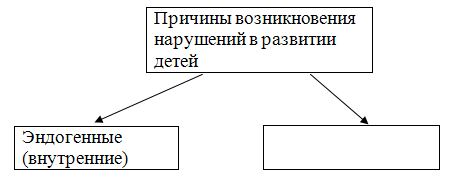 Правильные варианты ответа: экзогенные; 169. Задание {{ 29 }} ТЗ № 29Воспитанием и обучением лиц с нарушением зрения занимается  тифлопедагогика   сурдопедагогика   логопедия   олигофренопедагогика170. Задание {{ 30 }} ТЗ № 30Воспитанием и обучением лиц с нарушением слуха занимается    тифлопедагогика  сурдопедагогика   логопедия   олигофренопедагогика171. Задание {{ 31 }} ТЗ № 31Диагностикой речевых патологий и их коррекцией занимается    тифлопедагогика   сурдопедагогика  логопедия   олигофренопедагогика172. Задание {{ 32 }} ТЗ № 32Девиантностью называют  любое отклонение от нормы - как позитивное, так и негативное   негативное отклонение от нормы   позитивное отклонение от нормы   отклонение в психическом состоянии173. Задание {{ 33 }} ТЗ № 33Найдите черты, характеризующие педагогическую запущенность   незрелость социальной стороны личности   инфантильность сознания   быстрая утомляемость, неумение выделить задачи первостепенной важности  все перечисленное174. Задание {{ 34 }} ТЗ № 34Установите соответствие между приведенными в первом столбце понятиями и их содержательной характеристикой - во втором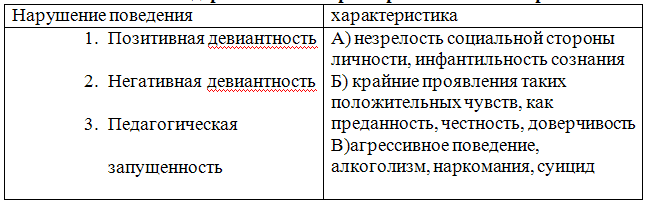 175. Задание {{ 35 }} ТЗ № 35Какому понятию соответствует следующее определение "Стойкое необратимое нарушение психического развития, связанного с органически обусловленным недоразвитием либо ранним повреждением головного мозга называется _______________________________"176. Задание {{ 36 }} ТЗ № 36Закончите фразу: "Основными признаками гипердинамического синдрома психологи и врачи называют низкую концентрацию внимания и _________________"177. Задание {{ 37 }} ТЗ № 37Какое слово пропущено в схеме? 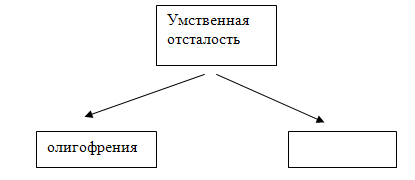 178. Задание {{ 38 }} ТЗ № 38Какое слово пропущено в схеме? 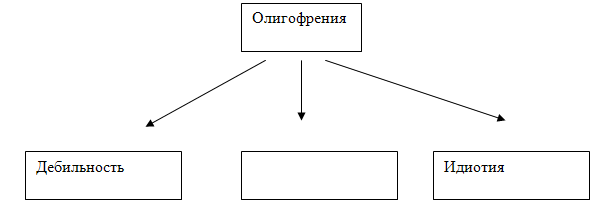 179. Задание {{ 39 }} ТЗ № 39Найдите особенности, характеризующие развитие речи умственно отсталых детей   задержка становления речи   нарушение семантики речи   ограниченный словарный запас  все перечисленное180. Задание {{ 40 }} ТЗ № 40Что из нижеперечисленного не характерно  для мышления умственно отсталых детей   нарушение всех мыслительных операций   сниженная активность мыслительных процессов  критичность мышления   хаотичность действий в процессе решения181. Задание {{ 41 }} ТЗ № 41Что из нижеперечисленного характерно для внимания умственно отсталых детей   низкий объем внимания   замедленность переключения   преобладание непроизвольного внимания  все перечисленное182. Задание {{ 42 }} ТЗ № 42Что из нижеперечисленного характерно для  межличностных отношений умственно отсталых детей   неустойчивость неофициальных групп   аморфность и ситуативность   большое количество микрогрупп  все перечисленное183. Задание {{ 43 }} ТЗ № 43Установите соответствие между степенями олигофрении, указанными в первом столбце, и характерными их чертами - во втором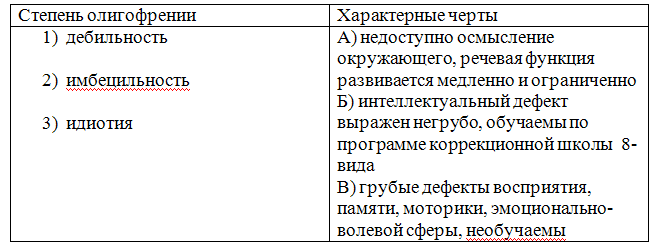 184. Задание {{ 44 }} ТЗ № 44Наиболее эффективными методами психолого-педагогической диагностики умственной отсталости являются    беседа   изучение рисунков   тесты  все перечисленное185. Задание {{ 45 }} ТЗ № 45Верно ли суждение: А. Коррекционно-педагогическая работа призвана социально реабилитировать и социально адаптировать аномального школьника к реалиям окружающего мираБ. Коррекционно-педагогическая работа нацелена только на обучение и воспитание аномальных детей   верно только А   верно только Б  верны оба суждения   неверны оба суждения186. Задание {{ 46 }} ТЗ № 46Что из нижеперечисленного входит в число дополнительных форм организации педагогического процесса в системе специального образования?   экскурсии  внеклассные формы педагогической работы   самоподготовка   все перечисленное187. Задание {{ 47 }} ТЗ № 47Что из нижеперечисленного входит в число  вспомогательных  форм организации педагогического процесса в системе специального образования?   факультативы   кружковая и клубная работа   эпизодические мероприятия внеклассной работы  все перечисленное188. Задание {{ 48 }} ТЗ № 48Завершите фразу: "Центральной проблемой специальной  дидактики является проблема ______________________"189. Задание {{ 49 }} ТЗ № 49Верно ли суждение:А. Под коррекцией подразумевается только исправление отдельных дефектовБ. Под коррекцией подразумевается как исправление отдельных дефектов, так и целостное влияние на личность аномального ребенка   верно только А  верно только Б   верны оба суждения   неверны оба суждения190. Задание {{ 50 }} ТЗ № 50Содержание работы социального педагога включает следующие направления   содействие развитию личности ребенка   оказание помощи в социальной адаптации и реабилитации выпускников   патронаж детей, нуждающихся в социально-медицинской помощи  все перечисленное191. Задание {{ 51 }} ТЗ № 51Какое слово пропущено в схеме? 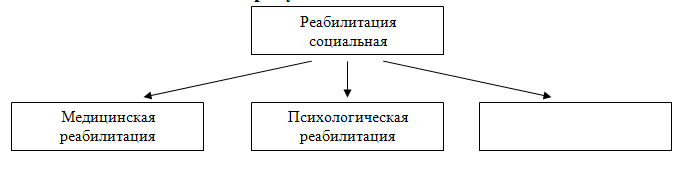 192. Задание {{ 52 }} ТЗ № 52Что из нижеперечисленного не является результатом школьной дезадаптации   хроническая неуспеваемость   педагогическая запущенность   сопротивление педагогическому воздействию  имбецильность193. Задание {{ 53 }} ТЗ № 53Завершите фразу: "К коррекционным занятиям в старших классах (5-9 кл) в специальных (коррекционных) школах относятся ___________________" 194. Задание {{ 54 }} ТЗ № 54Специфические формы организации занятий в коррекционной школе являются   индивидуальные и групповые логопедические занятия   ЛФК   занятия по развитию психомоторики и сенсорных процессов  все перечисленное195. Задание {{ 55 }} ТЗ № 55Завершите фразу: " Целью воспитательной работы в специальной (коррекционной) школе является ___________________________"196. Задание {{ 56 }} ТЗ № 56Что из нижеперечисленного не является рекомендацией педагогам по осуществлению интеграционного обучения детей с умственной отсталостью в условиях ОУ:   необходимо учитывать особенности познавательной деятельности умственно отсталого ребенка  ребенок должен посильно участвовать в работе класса, не задерживая темп ведения урока   педагогу необходимо подчеркивать перед остальными детьми, что такой ребенок требует особого к себе отношения   важно выбрать место для ребенка, чтобы ему было легче оказывать помощь197. Задание {{ 57 }} ТЗ № 57Чрезмерное усиление отдельных черт характера, при котором наблюдаются не выходящие за пределы нормы отклонения в психологии и поведении человека -это  акцентуация характера   девиантность поведения   аддиктивное поведение   завышенная самооценка198. Задание {{ 58 }} ТЗ № 58Деонтология - это   система взаимодействий с лицом, имеющим расстройство определенного рода, с его родственниками   наука о функциях нервной системы   область медицины, изучающая заболевания нервной системы   изучение развития общества199. Задание {{ 59 }} ТЗ № 59Принцип ориентации на позитив в поведении и характере ребенка сформулировал   Л.С.Выготский   А.С.Макаренко  К.Д.Ушинский   В.А.Сухомлинский200. Задание {{ 60 }} ТЗ № 60Какое слово пропущено в схеме?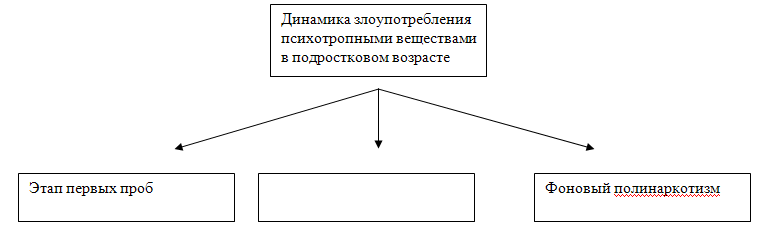 201. Задание {{ 61 }} ТЗ № 61Причинами девиантного поведения школьников являются причины социального и психологического характера; причины, связанные с возрастными кризисами; ____________________________.202. Задание {{ 62 }} ТЗ № 62Установите соответствие между приведенными в первом столбце терминами и приведенными их характеристиками - во втором: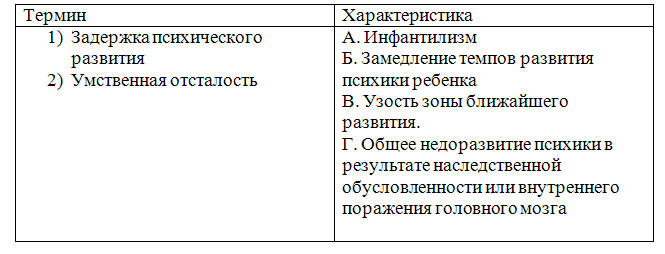 